Bydgoszcz, 5 stycznia 2022 r.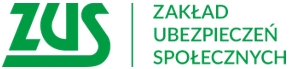 Informacja prasowaBezpłatne szkolenia online w ZUSTrwają zapisy na bezpłatne szkolenia organizowane przez Zakład Ubezpieczeń Społecznych. Dotyczyć będą zmian w zasiłkach, Platformy Usług Elektronicznych ZUS oraz zmian w zasadach naliczenia składki zdrowotnej dla prowadzących działalność gospodarczą. Pierwsze szkolenie „Zmiany w zasiłkach” odbędzie się 11 stycznia o godz. 10.00, drugie szkolenie „PUE - Krok po kroku” 13 stycznia o godz. 9.00. Zapisy na te szkolenia przyjmowane są odpowiednio do 10 i 12 stycznia pod adresem sylwia.bratkowska-gburek@zus.pl. Z kolei na szkolenie „Zmiany w zasadach naliczenia składki zdrowotnej dla prowadzących działalność gospodarczą” zapraszamy 14 stycznia o godz. 10.00. Zgłoszenia na to szkolenie przyjmowane są do 13 stycznia pod adresem iwona.kuczma@zus.pl – informuje Krystyna Michałek, regionalny rzecznik prasowy ZUS województwa kujawsko-pomorskiego.Krystyna Michałekregionalny rzecznik prasowy ZUSw województwie kujawsko-pomorskim